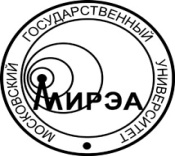 Образец углового бланка МИТХТ  на английском языкеMINISTRY OF EDUCATION AND SCIENCE OF RUSSIAN FEDERATIONFederal State Budget Educational Institution of Higher Education    «Moscow Technological University»   MITHTVernadskogo Аv., 86, Moscow, 119571, Russiaphone: +7 (495) 246 05 55, fax: +7 (499) 600 83 00е-mail: mirea@mirea.ru, http://www.mirea.ru          __________________ № _________________            on № _____________ of _________________